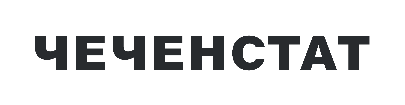 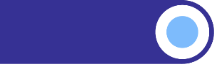  КРЕДИТОРСКАЯ И ДЕБИТОРСКАЯ ЗАДОЛЖЕННОСТИ   ОРГАНИЗАЦИЙ НА КОНЕЦ ДЕКАБРЯ  2023 ГОДА(по  организациям, не относящимся к субъектам малого предпринимательства, с численностью работников больше 15 человек; без кредитных организаций, государственных (муниципальных) учреждений, некредитных  финансовых организаций)                                             млн рублей                                                           1О1Оперативные данные приведены по месту регистрации юридического лица.…Данные не публикуются  в целях обеспечения конфиденциальности первичных статистических данных, полученных                       от организаций в соответствии с Федеральным законом от  29.11.07 г. №282-ФЗ «Об официальном статистическом учете                  в системе государственной статистики в Российской Федерации» (п.5 ст.4; п.1 ст. 9)Кредиторская задолженностьКредиторская задолженностьКредиторская задолженностьДебиторская задолженностьДебиторская задолженностьДебиторская задолженностьВсегов том числе просроченнаяв том числе просроченнаяВсегов  том числе просроченнаяв  том числе просроченнаяВсеговсегов % к общей кредиторской задолженностиВсеговсего% к общей дебиторской задолженностиЧеченская  Республика262101,9155195,5        59,280702,627615,034,2муниципальные районыАчхой-Мартановский......70,7......75,6Веденский...-......7,6Грозненский ...-......100,0Гудермесский5071,1…2,4680,6…21,9Итум-Калинский...-......0,1Курчалоевский205,7...49,093,1...19,2Надтеречный177,8...95,889,3...98,2Наурский ...-...-Ножай-Юртовский6,3-10,0...0,1Серноводский1592,5...0,4847,8...0,7Урус-Мартановский2241,2...0,31403,1...40,8Шалинский5515,3...0,01197,8336,728,1Шатойский …--…--Шелковской   2288,8         -98,3...0,1городские округа г. Грозный242468,3154505,663,773397,726079,835,5 г. Аргун1461,5...18,52059,9...16,2